Вариант 31.Внутренняя мотивация – это:а) понимание своей трудовой значимости;б) стремление к неудачи;в) наказания, штрафы;г) выбор средств удовлетворения2. Когда в процессе производственной деятельности сталкиваются интересы разных людей или специальных групп, то основной причиной конфликта является:а) распределение ресурсов;б) неудовлетворенные коммуникации;в) различия в целях;г) различия в представлениях и ценностях;д) различие в манере поведения и жизненном опыте.3. С точки зрения теории "Y" менеджер должен верить в потенциал человека и относиться к подчиненным как к ответственным людям, стремящимся к полной самореализации. По этой теории:а) работа не противна природе человека;б) работа доставляет людям удовлетворение;в) работники пытаются получить от компании все, что можно;г) человек не любит работать;д) человек готов работать только за высокое материальное вознаграждение4. Исследователи какой школы управления рекомендовали использовать приемы управления человеческими отношениями, включающие более эффективные действия непосредственных начальников, консультации с работниками и предоставление им более широких возможностей общения на работе?а)  школа научного управления;б)  классическая школа или школа административного управления;в)  школа науки о поведении;г)  школа человеческих отношений;д)  школа науки управления или количественных методов.5. Осознанное побуждение личности к определенному действию – это:а)  мотив;б)  потребности;в)  притязания;г)  ожидания;д)  стимулы.6. Какой компонент не включает трудовой потенциал человека:а) здоровье человека;б) образование;в) профессионализм;г) творческий потенциал (умение работать, мыслить по новому);д) депозитные счета в банках.7.  Какое положение не относится к теории мотивации Ф. Герцберга:а)  отсутствие гигиенических факторов ведет к неудовлетворенности трудом;б)  наличие мотиваторов может лишь частично и неполно компенсировать отсутствие факторов гигиены;в)  в обычных условиях наличие гигиенических факторов воспринимается как естественное и не оказывает мотивационного воздействия;г)  максимальное позитивное мотивационное воздействие достигается с помощью мотиваторов при наличии факторов гигиены;д)  максимальное позитивное мотивационное воздействие достигается с помощью мотиваторов при отсутствии факторов гигиены;8.СитуацияНесмотря на то что Ирина П. и Сергей Г. работали в соседних отделах, по роду деятельности пересекались очень редко. Как правило, это были общие совещания, планерки и корпоративные празднования. Однажды на очередной коллективной встрече между ними завязался спор по одному профессиональному вопросу, который касался организации работы между сотрудниками их отделов. Начав с замечаний по поводу недостатков работы соседних кабинетов, они перешли на личные оскорбления, и только когда их общий руководитель попросил успокоиться, они прекратили публичные раз- борки. После этого они старались избегать общения друг с другом, объясняя это тем, что просто не могут найти общий язык. Прошло время, и в результате горизонтального перемещения по карьерной лестнице Сергей оказывается в одном отделе с Ириной. После перехода Сергея в отдел, где работала Ирина, их неприязнь стала совсем очевидной. Что бы ни сказала Ирина, Сергей всегда комментировал ее слова в язвительной форме. Они не упускали момента, чтобы подколоть друг друга. Руководитель отдела поговорила с обоими, и вроде все прекратилось. Но на самом деле негативное отношение не исчезло, а стало тщательно скрываться. Напряжение росло. Коллеги стали выражать антипатию друг к другу, соревнуясь в работе. Старались опередить друг друга с решением рабочих вопросов, быстрее другого выполнить свои задачи и показать руководителю, что лучше справляется с заданиями. Проработав рядом с Сергеем три месяца в состоянии активной борьбы, Ирина перестала стараться. Она сдала позиции, приняла тактику равнодушия и безучастия, в то время как Сергей отлично справлялся со своей работой и показывал высокие результаты. Через какое-то время Ирина решилась на откровенный разговор с руководителем отдела и объяснила ситуацию. Руководитель в ответ принял решение отправить Ирину на курсы повышения квалификации и через два месяца поставил ее на должность ведущего специалиста, в результате чего Сергей стал ее подчиненным.Вопросы и задания Кто из участников выбрал неверную модель поведения? Можно ли было избежать конфликта? От кого это зависело? Смогут ли коллеги наладить отношения?Аргументируйте свой ответ.9.Соотнесите слова и ситуацииА)сотрудничество Б)компромисс В)избегание Г)приспособление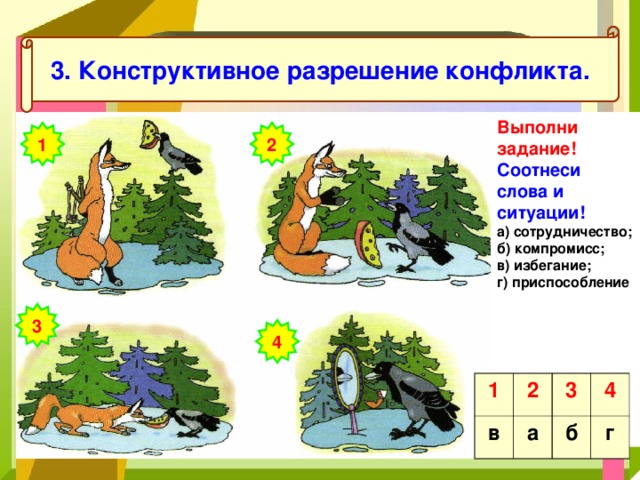 1234